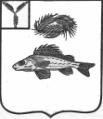 АДМИНИСТРАЦИЯДЕКАБРИСТСКОГО МУНИЦИПАЛЬНОГО ОБРАЗОВАНИЯЕРШОВСКОГО РАЙОНА САРАТОВСКОЙ ОБЛАСТИПОСТАНОВЛЕНИЕот 10.03.2016 г.										№ 11О признании утративших силу некоторых постановлений администрации Декабристского МО	На основании Устава Декабристского муниципального образования, администрация Декабристского муниципального образованияПОСТАНОВЛЯЕТ:1. Постановление администрации Декабристского МО от 04.05.2012 года № 29 «Об утверждении административного регламента предоставления муниципальной услуги по выдаче разрешений на строительство, реконструкцию, капитальный ремонт объектов капитального строительства на территории Декабристского муниципального образования» признать утратившим силу.	2. Постановление администрации Декабристского МО от 20.04.2013 года № 22 «О внесении изменений и дополнений в постановление администрации Декабристского МО от 02.05.2012 г. № 24 «Об утверждении административного регламента предоставления муниципальной услуги по выдаче разрешения на ввод в эксплуатацию построенного, реконструированного, отремонтированного объекта капитального строительства на территории Декабристского муниципального образования» признать утратившим силу.	3. Постановление администрации Декабристского МО от 01.02.2013 года № 3 «О внесении изменений и дополнений в постановление № 28 от 2405.2012 г. «Об утверждении административного регламента предоставления муниципальной услуги по учету граждан, обратившихся за предоставлением жилого помещения по договорам социального найма из муниципального жилищного фонда, а также принятых на учет в качестве нуждающихся в жилых помещениях по договору социального найма из муниципального жилищного фонда» признать утратившим силу	4. Постановление администрации Декабристского МО от 03.05.2012 года № 26 «Об утверждении административного регламента предоставления муниципальной услуги по выдаче решений о согласовании переустройства и (или) перепланировки» признать утратившим силу.	5. Постановление администрации Декабристского МО от 04.05.2012 года № 27 «Об утверждении административного регламента по предоставлению муниципальной услуги «Подготовка уведомлений о переводе (отказе в переводе) жилых (нежилых) помещений в нежилые (жилые) помещения» признать утратившим силу.	6. Обнародовать настоящее постановление и разместить на официальном сайте администрации Декабристского муниципального образования в сети Интернет.Глава администрации Декабристского МОЕршовского района Саратовской области	В.А. Андрущенко